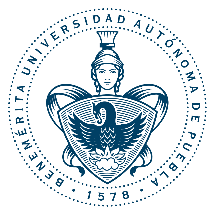 VICERRECTORÍA DE INVESTIGACIÓN Y ESTUDIOS DE POSGRADOVICERRECTORÍA DE INVESTIGACIÓN Y ESTUDIOS DE POSGRADOVICERRECTORÍA DE INVESTIGACIÓN Y ESTUDIOS DE POSGRADOVICERRECTORÍA DE INVESTIGACIÓN Y ESTUDIOS DE POSGRADOVICERRECTORÍA DE INVESTIGACIÓN Y ESTUDIOS DE POSGRADOVICERRECTORÍA DE INVESTIGACIÓN Y ESTUDIOS DE POSGRADOAPOYO COMPLEMENTARIO PARA INICIO DE TESISAPOYO COMPLEMENTARIO PARA INICIO DE TESISAPOYO COMPLEMENTARIO PARA INICIO DE TESISAPOYO COMPLEMENTARIO PARA INICIO DE TESISAPOYO COMPLEMENTARIO PARA INICIO DE TESISAPOYO COMPLEMENTARIO PARA INICIO DE TESISPuebla, Pue. a _______ de ____________ de 2022.Puebla, Pue. a _______ de ____________ de 2022.Puebla, Pue. a _______ de ____________ de 2022.Puebla, Pue. a _______ de ____________ de 2022.DATOS DEL ALUMNODATOS DEL ALUMNODATOS DEL ALUMNODATOS DEL ALUMNODATOS DEL ALUMNODATOS DEL ALUMNODATOS DEL ALUMNONombre:Matricula:Plan de Estudios:Plan de Estudios:Semestre (cursando):Semestre (cursando):% Créditos:Unidad Académica:Unidad Académica:Posgrado:Campus:Correo electrónico:Correo electrónico:Teléfono:Edad:Género:CURP:Lugar de Nacimiento:Lugar de Nacimiento:País:Estado:Municipio:NOMBRE Y FIRMA
ALUMNONOMBRE Y FIRMA
ALUMNONOMBRE Y FIRMA
ALUMNO                                                             AVISO DE PRIVACIDAD
La Benemérita Universidad Autónoma de Puebla, en cumplimiento a lo previsto en los artículos 6° fracciones II y III y 16 Segundo Párrafo de la Constitución Política de los Estados Unidos Mexicanos, los numerales 5 fracción V, 38 fracción I, 39, 40, 41, 42 y 62 fracción IX de la Ley de Transparencia y Acceso a la Información Pública del Estado de Puebla, en relación con el artículo 1 de nuestra Ley, le informa que los datos personales que recaba con motivo del ejercicio de sus funciones, son utilizados única y exclusivamente para dichos fines. Por tanto, respecto de dichos datos esta Institución, le hace de su conocimiento que:
1. Cuenta con las medidas administrativas, técnicas y físicas para garantizar la seguridad en el manejo y custodia de los mismos.
2. Procura que esos datos sean exactos y actualizados.
3. En caso de tener conocimiento de algún dato personal inexacto o incompleto, de manera oficiosa, procederá a sustituir, rectificar o completar los mismos.
4. Evitará la transferencia de datos personales, sin la autorización del titular, y sólo se hará por orden expresa de autoridad competente.
5. Para ejercer los derechos derivados de la protección de datos en posesión de esta Institución, podrá dirigirse a la Unidad de Transparencia y Acceso a la Información, ubicada en 4 sur 104, Colonia Centro, Teléfono 01 (222) 229-55-00 extensiones 3040, 3070 o 3042, página web: www.transparencia.buap.mx, cuyo Titular es el Maestro Jorge Luis Lima Villegas, en donde se le dará la atención personalizada respecto de los mecanismos para el ejercicio de estos preceptos.                                                             AVISO DE PRIVACIDAD
La Benemérita Universidad Autónoma de Puebla, en cumplimiento a lo previsto en los artículos 6° fracciones II y III y 16 Segundo Párrafo de la Constitución Política de los Estados Unidos Mexicanos, los numerales 5 fracción V, 38 fracción I, 39, 40, 41, 42 y 62 fracción IX de la Ley de Transparencia y Acceso a la Información Pública del Estado de Puebla, en relación con el artículo 1 de nuestra Ley, le informa que los datos personales que recaba con motivo del ejercicio de sus funciones, son utilizados única y exclusivamente para dichos fines. Por tanto, respecto de dichos datos esta Institución, le hace de su conocimiento que:
1. Cuenta con las medidas administrativas, técnicas y físicas para garantizar la seguridad en el manejo y custodia de los mismos.
2. Procura que esos datos sean exactos y actualizados.
3. En caso de tener conocimiento de algún dato personal inexacto o incompleto, de manera oficiosa, procederá a sustituir, rectificar o completar los mismos.
4. Evitará la transferencia de datos personales, sin la autorización del titular, y sólo se hará por orden expresa de autoridad competente.
5. Para ejercer los derechos derivados de la protección de datos en posesión de esta Institución, podrá dirigirse a la Unidad de Transparencia y Acceso a la Información, ubicada en 4 sur 104, Colonia Centro, Teléfono 01 (222) 229-55-00 extensiones 3040, 3070 o 3042, página web: www.transparencia.buap.mx, cuyo Titular es el Maestro Jorge Luis Lima Villegas, en donde se le dará la atención personalizada respecto de los mecanismos para el ejercicio de estos preceptos.                                                             AVISO DE PRIVACIDAD
La Benemérita Universidad Autónoma de Puebla, en cumplimiento a lo previsto en los artículos 6° fracciones II y III y 16 Segundo Párrafo de la Constitución Política de los Estados Unidos Mexicanos, los numerales 5 fracción V, 38 fracción I, 39, 40, 41, 42 y 62 fracción IX de la Ley de Transparencia y Acceso a la Información Pública del Estado de Puebla, en relación con el artículo 1 de nuestra Ley, le informa que los datos personales que recaba con motivo del ejercicio de sus funciones, son utilizados única y exclusivamente para dichos fines. Por tanto, respecto de dichos datos esta Institución, le hace de su conocimiento que:
1. Cuenta con las medidas administrativas, técnicas y físicas para garantizar la seguridad en el manejo y custodia de los mismos.
2. Procura que esos datos sean exactos y actualizados.
3. En caso de tener conocimiento de algún dato personal inexacto o incompleto, de manera oficiosa, procederá a sustituir, rectificar o completar los mismos.
4. Evitará la transferencia de datos personales, sin la autorización del titular, y sólo se hará por orden expresa de autoridad competente.
5. Para ejercer los derechos derivados de la protección de datos en posesión de esta Institución, podrá dirigirse a la Unidad de Transparencia y Acceso a la Información, ubicada en 4 sur 104, Colonia Centro, Teléfono 01 (222) 229-55-00 extensiones 3040, 3070 o 3042, página web: www.transparencia.buap.mx, cuyo Titular es el Maestro Jorge Luis Lima Villegas, en donde se le dará la atención personalizada respecto de los mecanismos para el ejercicio de estos preceptos.                                                             AVISO DE PRIVACIDAD
La Benemérita Universidad Autónoma de Puebla, en cumplimiento a lo previsto en los artículos 6° fracciones II y III y 16 Segundo Párrafo de la Constitución Política de los Estados Unidos Mexicanos, los numerales 5 fracción V, 38 fracción I, 39, 40, 41, 42 y 62 fracción IX de la Ley de Transparencia y Acceso a la Información Pública del Estado de Puebla, en relación con el artículo 1 de nuestra Ley, le informa que los datos personales que recaba con motivo del ejercicio de sus funciones, son utilizados única y exclusivamente para dichos fines. Por tanto, respecto de dichos datos esta Institución, le hace de su conocimiento que:
1. Cuenta con las medidas administrativas, técnicas y físicas para garantizar la seguridad en el manejo y custodia de los mismos.
2. Procura que esos datos sean exactos y actualizados.
3. En caso de tener conocimiento de algún dato personal inexacto o incompleto, de manera oficiosa, procederá a sustituir, rectificar o completar los mismos.
4. Evitará la transferencia de datos personales, sin la autorización del titular, y sólo se hará por orden expresa de autoridad competente.
5. Para ejercer los derechos derivados de la protección de datos en posesión de esta Institución, podrá dirigirse a la Unidad de Transparencia y Acceso a la Información, ubicada en 4 sur 104, Colonia Centro, Teléfono 01 (222) 229-55-00 extensiones 3040, 3070 o 3042, página web: www.transparencia.buap.mx, cuyo Titular es el Maestro Jorge Luis Lima Villegas, en donde se le dará la atención personalizada respecto de los mecanismos para el ejercicio de estos preceptos.                                                             AVISO DE PRIVACIDAD
La Benemérita Universidad Autónoma de Puebla, en cumplimiento a lo previsto en los artículos 6° fracciones II y III y 16 Segundo Párrafo de la Constitución Política de los Estados Unidos Mexicanos, los numerales 5 fracción V, 38 fracción I, 39, 40, 41, 42 y 62 fracción IX de la Ley de Transparencia y Acceso a la Información Pública del Estado de Puebla, en relación con el artículo 1 de nuestra Ley, le informa que los datos personales que recaba con motivo del ejercicio de sus funciones, son utilizados única y exclusivamente para dichos fines. Por tanto, respecto de dichos datos esta Institución, le hace de su conocimiento que:
1. Cuenta con las medidas administrativas, técnicas y físicas para garantizar la seguridad en el manejo y custodia de los mismos.
2. Procura que esos datos sean exactos y actualizados.
3. En caso de tener conocimiento de algún dato personal inexacto o incompleto, de manera oficiosa, procederá a sustituir, rectificar o completar los mismos.
4. Evitará la transferencia de datos personales, sin la autorización del titular, y sólo se hará por orden expresa de autoridad competente.
5. Para ejercer los derechos derivados de la protección de datos en posesión de esta Institución, podrá dirigirse a la Unidad de Transparencia y Acceso a la Información, ubicada en 4 sur 104, Colonia Centro, Teléfono 01 (222) 229-55-00 extensiones 3040, 3070 o 3042, página web: www.transparencia.buap.mx, cuyo Titular es el Maestro Jorge Luis Lima Villegas, en donde se le dará la atención personalizada respecto de los mecanismos para el ejercicio de estos preceptos.                                                             AVISO DE PRIVACIDAD
La Benemérita Universidad Autónoma de Puebla, en cumplimiento a lo previsto en los artículos 6° fracciones II y III y 16 Segundo Párrafo de la Constitución Política de los Estados Unidos Mexicanos, los numerales 5 fracción V, 38 fracción I, 39, 40, 41, 42 y 62 fracción IX de la Ley de Transparencia y Acceso a la Información Pública del Estado de Puebla, en relación con el artículo 1 de nuestra Ley, le informa que los datos personales que recaba con motivo del ejercicio de sus funciones, son utilizados única y exclusivamente para dichos fines. Por tanto, respecto de dichos datos esta Institución, le hace de su conocimiento que:
1. Cuenta con las medidas administrativas, técnicas y físicas para garantizar la seguridad en el manejo y custodia de los mismos.
2. Procura que esos datos sean exactos y actualizados.
3. En caso de tener conocimiento de algún dato personal inexacto o incompleto, de manera oficiosa, procederá a sustituir, rectificar o completar los mismos.
4. Evitará la transferencia de datos personales, sin la autorización del titular, y sólo se hará por orden expresa de autoridad competente.
5. Para ejercer los derechos derivados de la protección de datos en posesión de esta Institución, podrá dirigirse a la Unidad de Transparencia y Acceso a la Información, ubicada en 4 sur 104, Colonia Centro, Teléfono 01 (222) 229-55-00 extensiones 3040, 3070 o 3042, página web: www.transparencia.buap.mx, cuyo Titular es el Maestro Jorge Luis Lima Villegas, en donde se le dará la atención personalizada respecto de los mecanismos para el ejercicio de estos preceptos.                                                             AVISO DE PRIVACIDAD
La Benemérita Universidad Autónoma de Puebla, en cumplimiento a lo previsto en los artículos 6° fracciones II y III y 16 Segundo Párrafo de la Constitución Política de los Estados Unidos Mexicanos, los numerales 5 fracción V, 38 fracción I, 39, 40, 41, 42 y 62 fracción IX de la Ley de Transparencia y Acceso a la Información Pública del Estado de Puebla, en relación con el artículo 1 de nuestra Ley, le informa que los datos personales que recaba con motivo del ejercicio de sus funciones, son utilizados única y exclusivamente para dichos fines. Por tanto, respecto de dichos datos esta Institución, le hace de su conocimiento que:
1. Cuenta con las medidas administrativas, técnicas y físicas para garantizar la seguridad en el manejo y custodia de los mismos.
2. Procura que esos datos sean exactos y actualizados.
3. En caso de tener conocimiento de algún dato personal inexacto o incompleto, de manera oficiosa, procederá a sustituir, rectificar o completar los mismos.
4. Evitará la transferencia de datos personales, sin la autorización del titular, y sólo se hará por orden expresa de autoridad competente.
5. Para ejercer los derechos derivados de la protección de datos en posesión de esta Institución, podrá dirigirse a la Unidad de Transparencia y Acceso a la Información, ubicada en 4 sur 104, Colonia Centro, Teléfono 01 (222) 229-55-00 extensiones 3040, 3070 o 3042, página web: www.transparencia.buap.mx, cuyo Titular es el Maestro Jorge Luis Lima Villegas, en donde se le dará la atención personalizada respecto de los mecanismos para el ejercicio de estos preceptos.